2023第二十一屆微電子技術發展與應用研討會全文說明2023第二十一屆微電子技術發展與應用研討會全文說明2023第二十一屆微電子技術發展與應用研討會全文說明一投稿信件主旨檔名為組別_論文編號_題目.二摘要、論文投稿檔名以“組別_論文編號_題目”如:訊號與系統組_A1_具全景○○辨識輔助系統三摘要、論文投稿檔案稿件一律以WORD及PDF檔，並於研討會網頁“全文上傳”區上傳四投稿文章用A4(210mm*297mm)的紙張，邊界每頁上下各空2.5公分，左2.5公分，右空1.5公分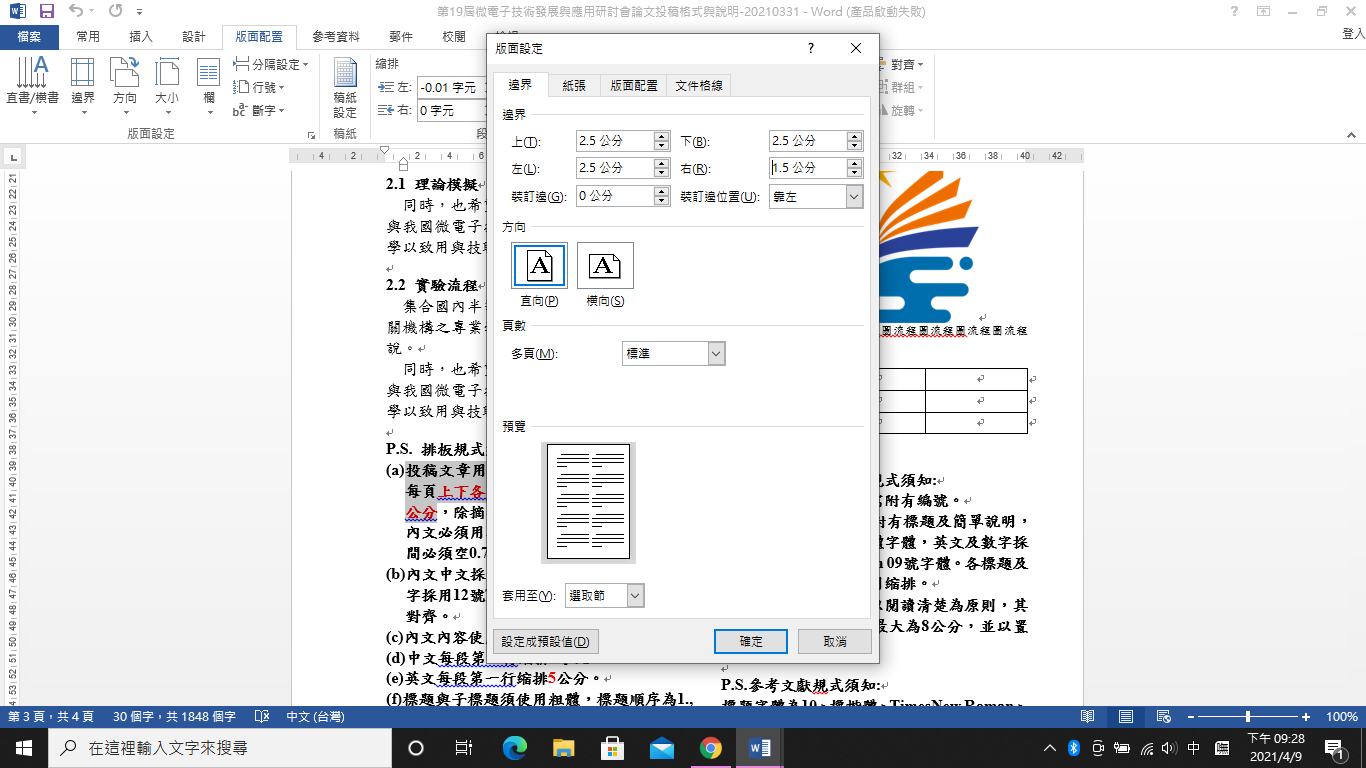 五第一行--中文標題：『字型：標楷體、字體大小14、粗體、置中。』第二行--英文標題：『字型：Time New Roman、字體大小14、粗體、置中。』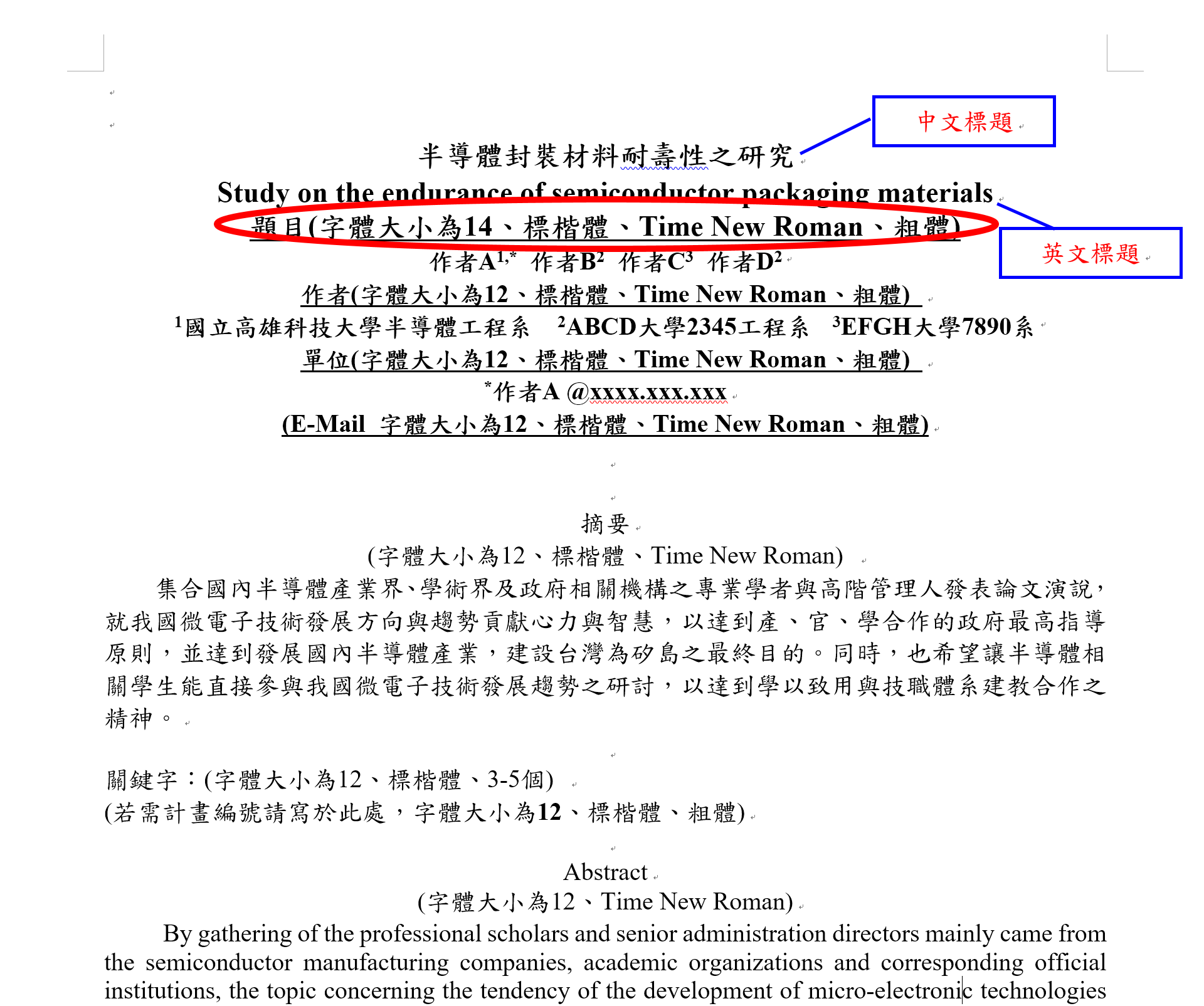 六第三行--作者：『字型：標楷體(英文及數字為Time New Roman)、字體大小12、粗體、置中。』第四行--作者單位：『字型：標楷體(英文及數字為Time New Roman)、字體大小12、粗體、置中。』多人作者時註記應與作者之單位相對應(右圖紅、黃及紫圈處)。若作者皆為同單位則須標記同數字。通訊作者標記須於數字標記後方多加「,*」若通訊作者為多位，須按照作者順序排序。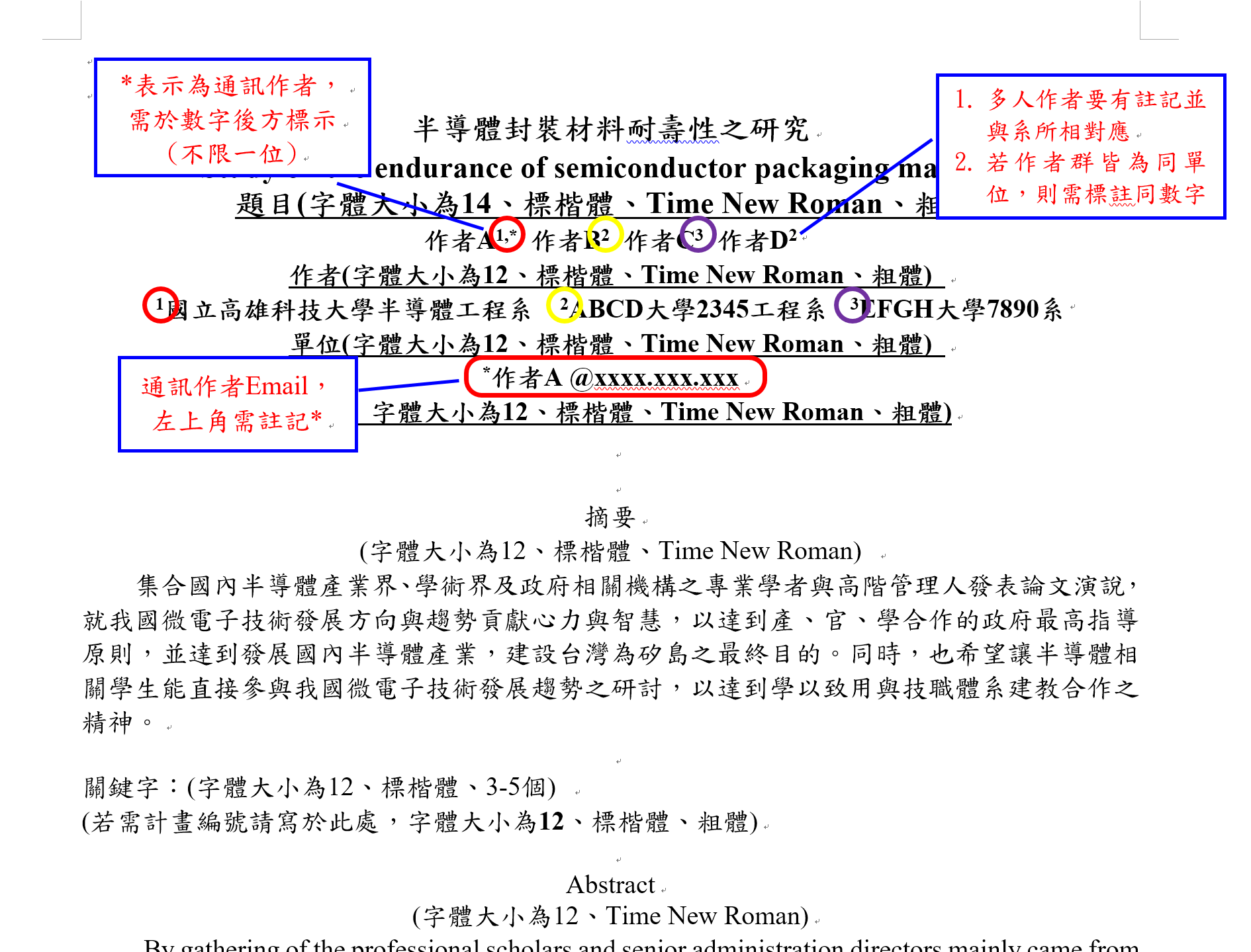 七第一頁行距皆為單行間距。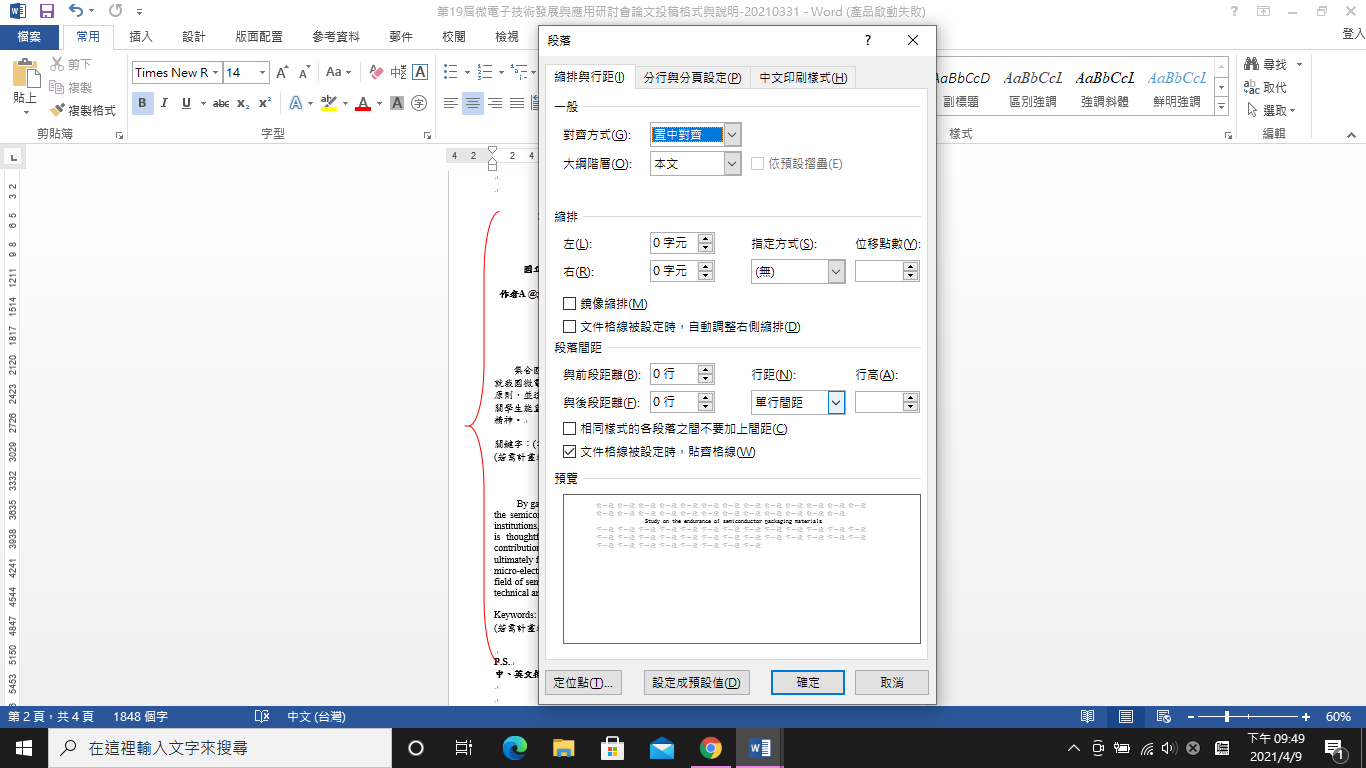 八中、英文摘要放置第1頁(共1頁為限)，內文放置第2頁之後。中文摘要：『字型：標楷體(英文及數字為Time New Roman)、字體大小12、左右對齊，第一行縮排二字元。』中文關鍵字：『字型：標楷體(英文及數字為Time New Roman)、字體大小12、靠左對齊。』英文摘要：『字型：Time New Roman、字體大小12、左右對齊，縮排一公分。』英文關鍵字：『字型： Time New Roman、字體大小12、靠左對齊。』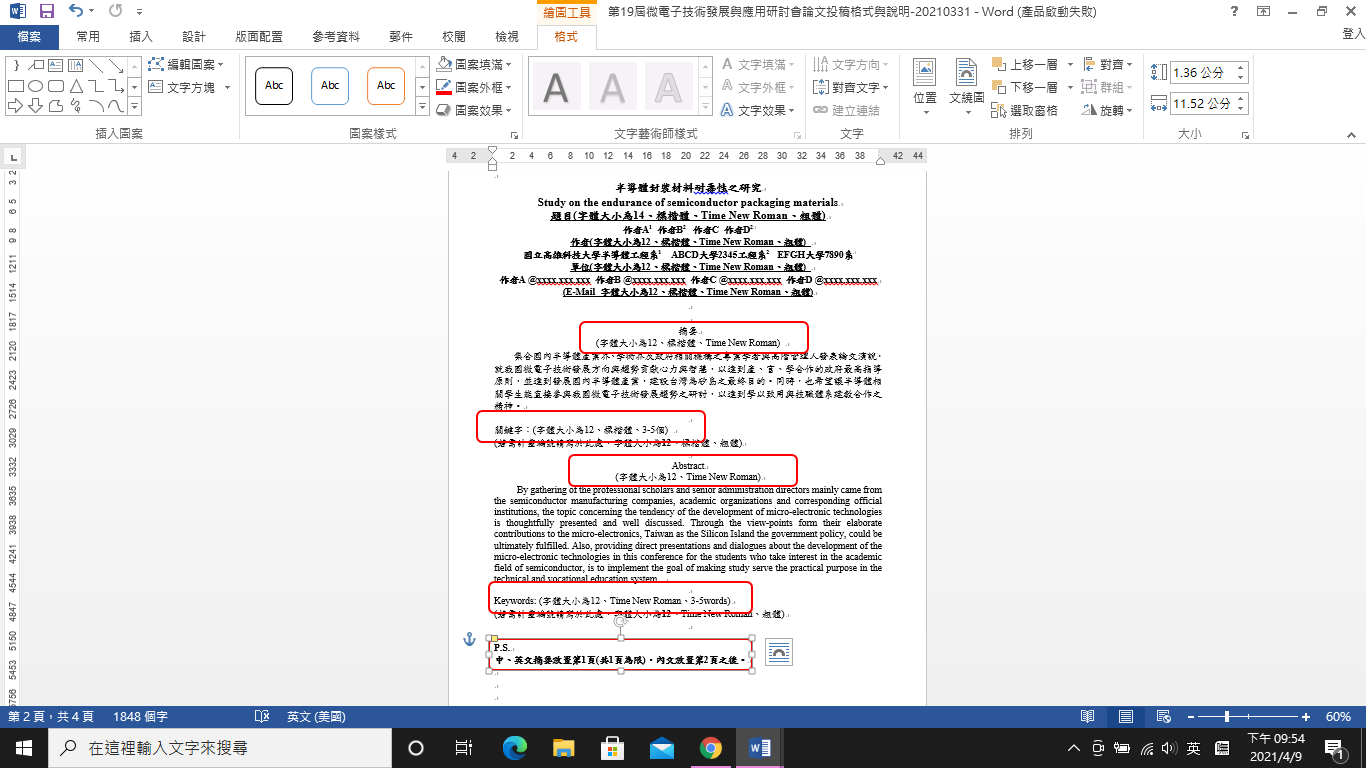 九撰寫內文必須用二欄位的格式編排，二欄位之間必須空0.7公分。內文：『中文字型：標楷體(英文及數字為Time New Roman)、字體大小12、左右對齊。』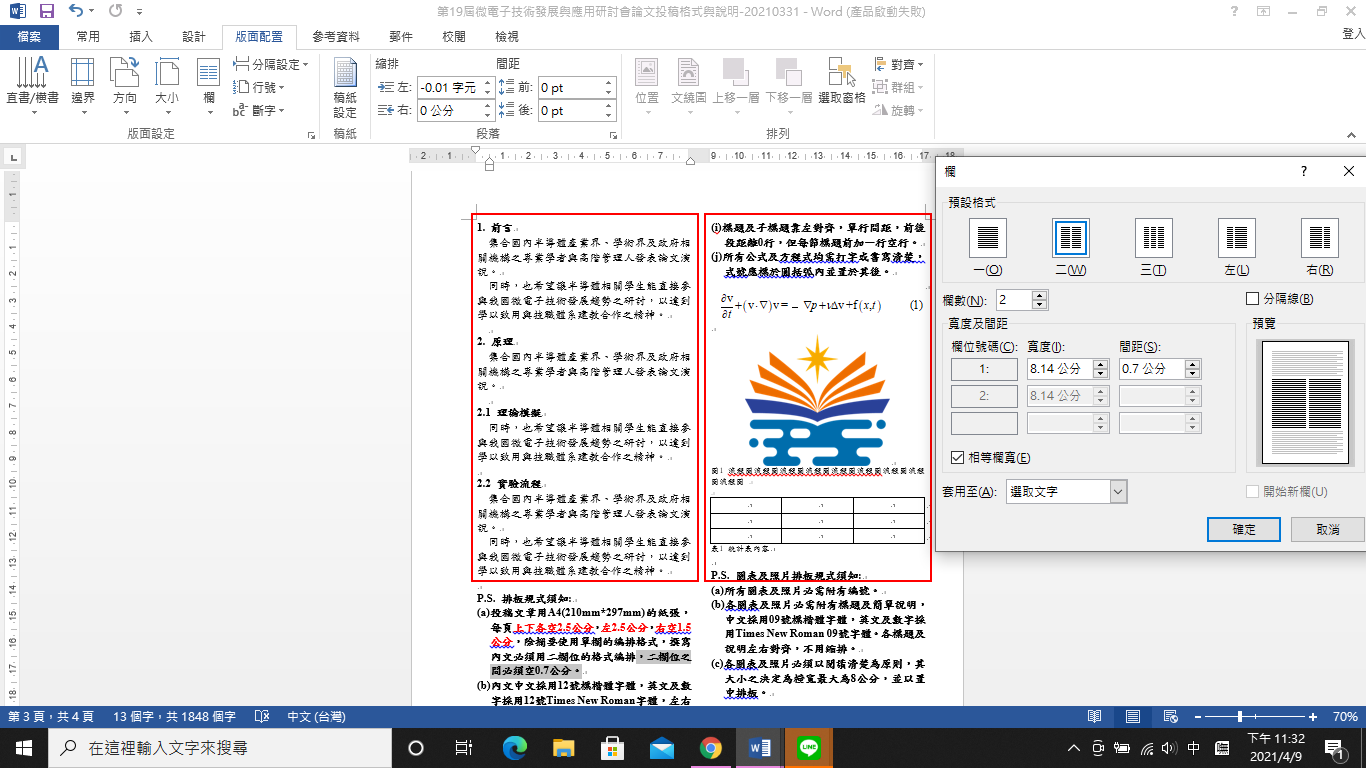 十內文內容使用單行間距，前後段距離0行。中文每段第一行縮排1字元。英文每段第一行縮排5公分。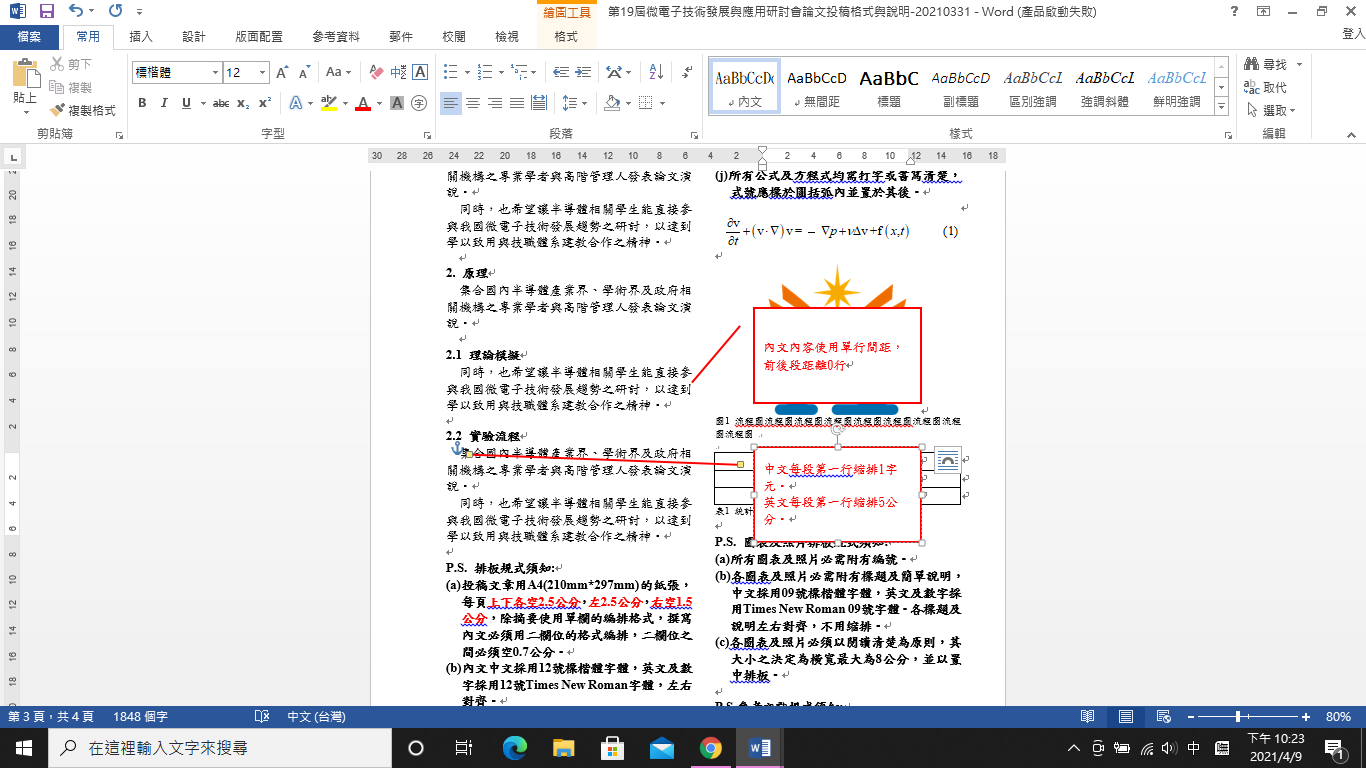 十一標題與順序為1.、2.…等等以此類推。子標題順序為 2.1、2.2，本研討會規定至第二層止。第一層標題(如1.前言)：『字型：標楷體、字體大小12、左右對齊。』第二層含以下之子標題(如2.1 理論模擬、2.2 實驗流程) ： 『字型：標楷體、字體大小12、左右對齊。』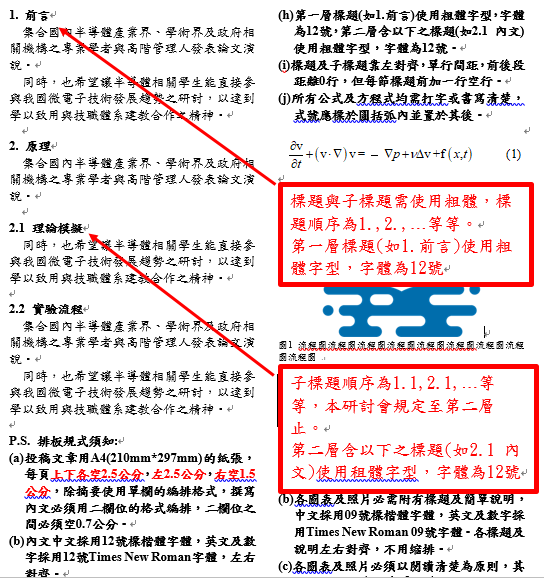 十二標題及子標題使用單行間距，前後段距離0行，但每節標題與子標題前需空一行。所有公式及方程式均需打字或書寫清楚，式號應標於圓括弧內並置於其後，若有多個公式及方程式，則需照順序排列(如圖黃圈處)。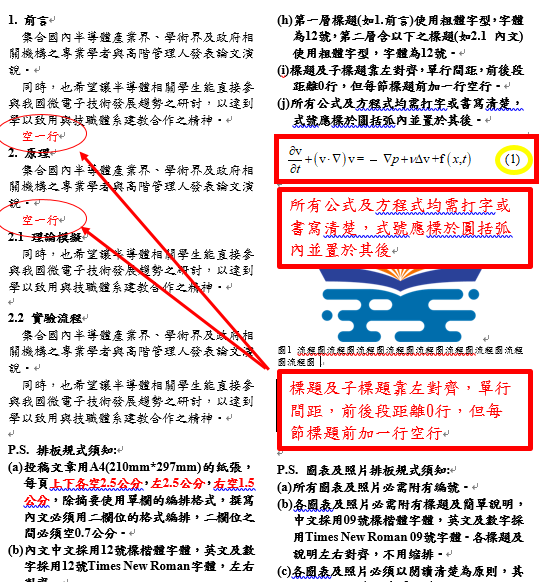 十三各圖表及照片必需附有標題及簡單說明(如表1、表2以及圖1、圖2以此類推)。中文說明：『字型：標楷體、字體大小09、左右對齊，不用縮排。』(右圖黃框處)英文及數字說明：『字型：Time New Roman、字體大小09、左右對齊，不用縮排。』(右圖黃框處)各圖表及照片必須以閱讀清楚為原則，其橫寬最大為8公分，並以置中排板。 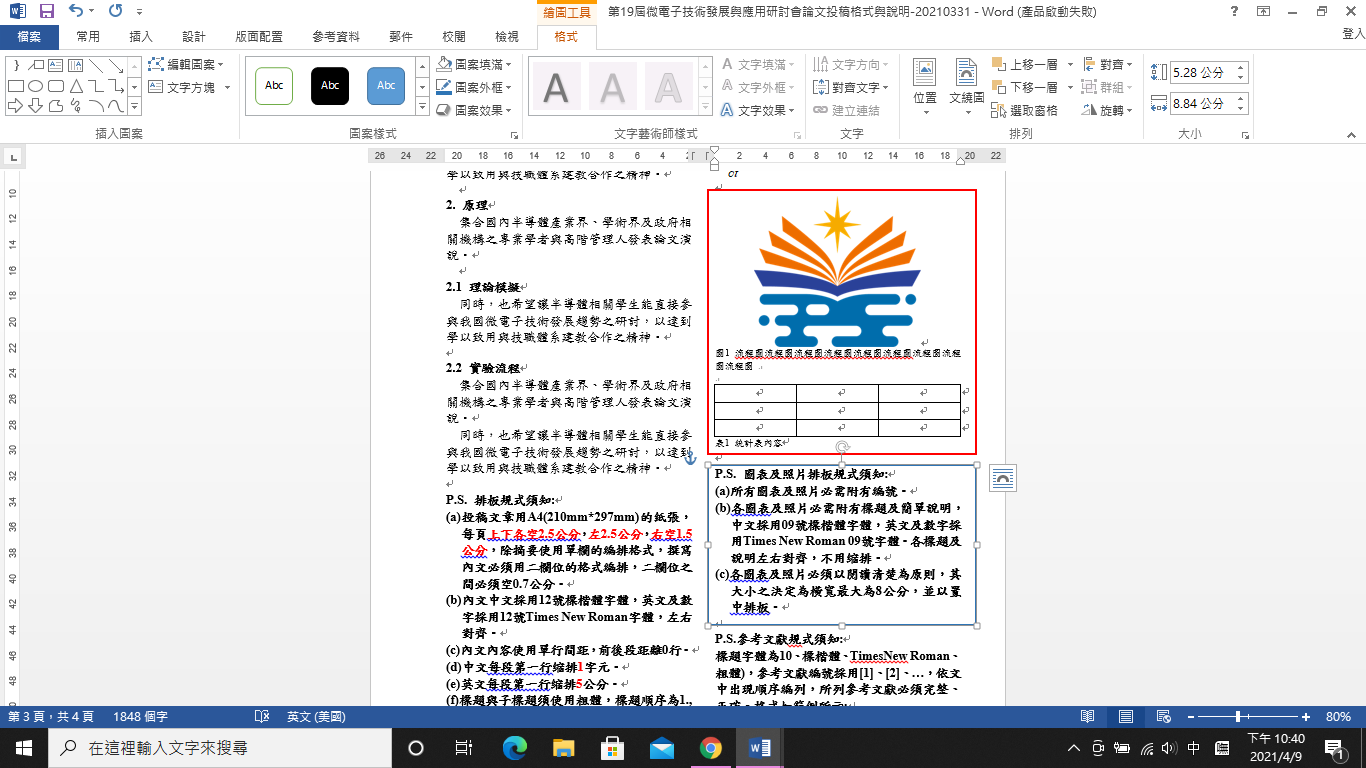 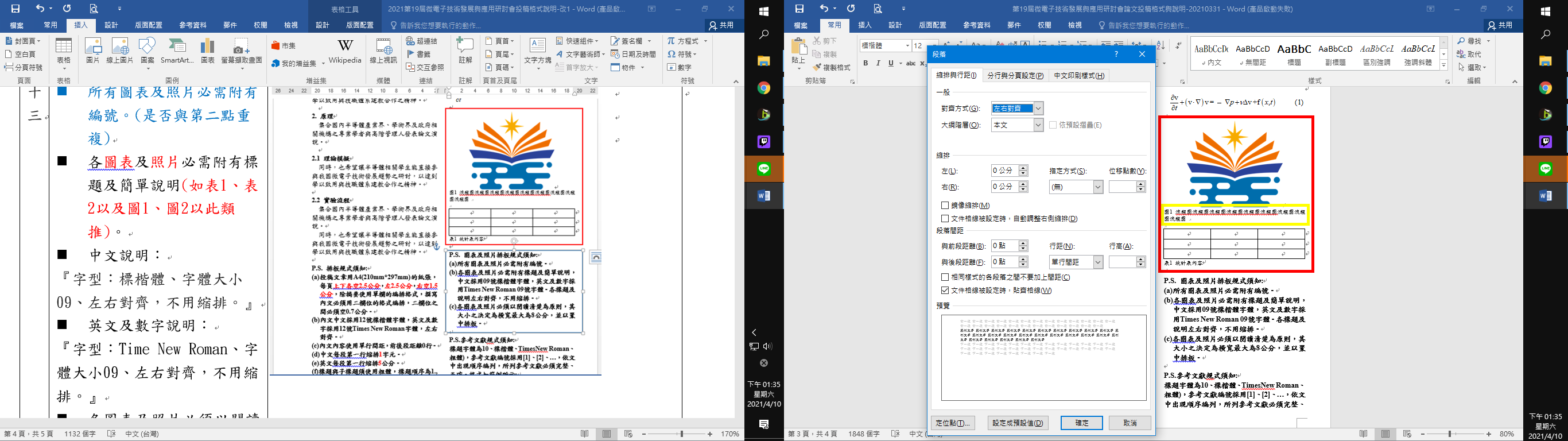 十四參考文獻編號採用[1]、[2]、…等等以此類推，依文中出現順序編列，所列參考文獻必須完整、正確。中文參考文獻：『字型：標楷體、字體大小10、粗體、靠左對齊。』英文參考文獻：『字型：Time New Roman、字體大小10、粗體、靠左對齊。』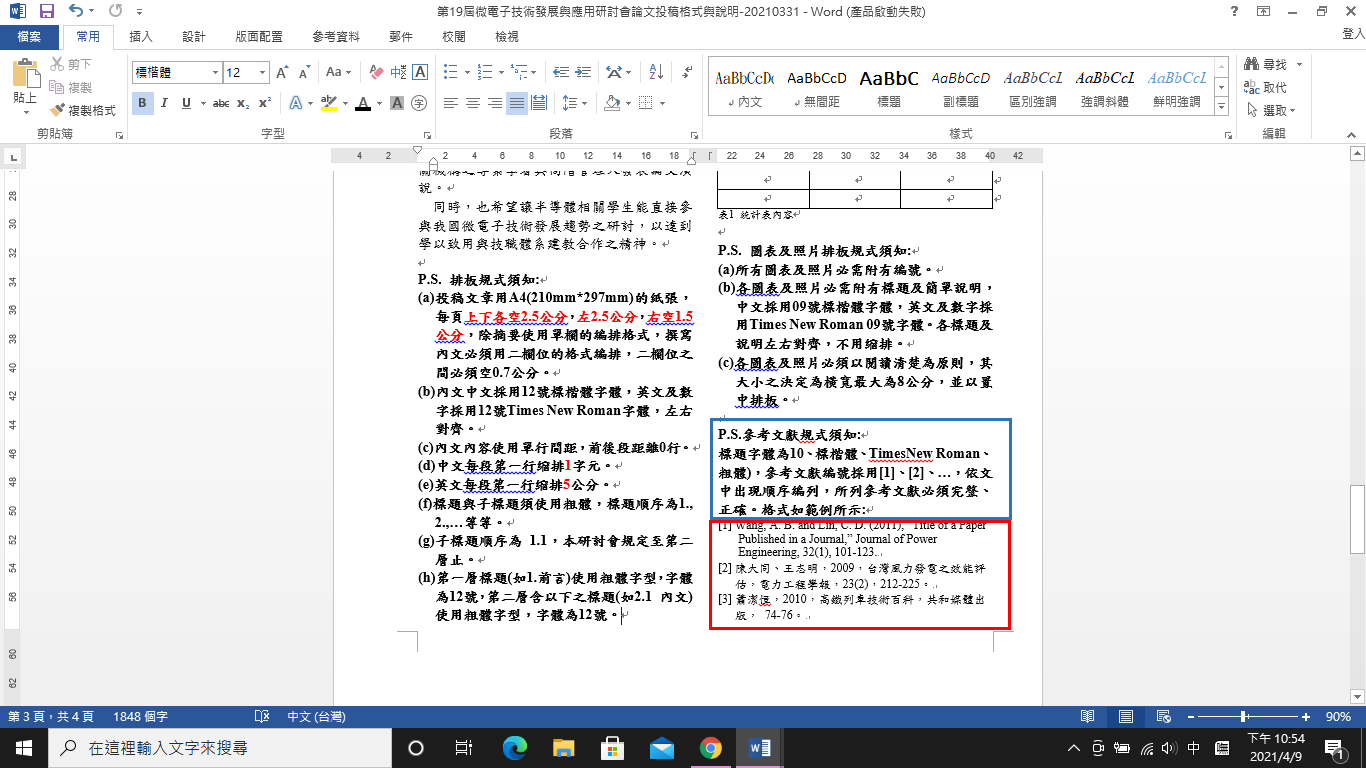 